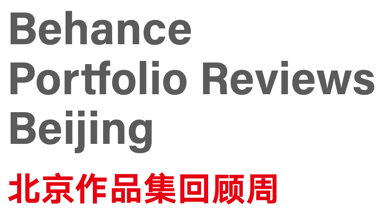 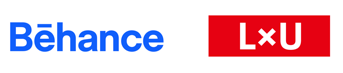 Behance Portfolio Reviews Week – Beijing活动报名表感谢您的报名参与，请填写下方报名信息，并将此报名表与您的个人简历（PDF文件，可选） 于2017年10月24日之前发送至 behance@lxulab.com。报名成功后将收到邮件回复，并有专人与您联系。基本信息参与作品在 Portfolio Reviews 活动中，您的作品将有机会得到专业人士的点评与指导，并可能获得 Behance 官方提供的 Behance Appreciation Award 奖牌奖励！每个人可以提供 1-3 个作品参与评阅。每个作品的全部内容必须在一个 Behance 作品页面中展示。鼓励在作品页面中添加必要的创作过程、工具和文字说明信息。评阅时也将依据 Behance 作品页面进行点评。额外信息活动说明：本次活动为非盈利性质活动，不收取任何费用。由于报名人数较多，LxU 可能对报名参与者进行筛选，请予理解。参与评阅作品必须为参与者原创，严禁抄袭。参与者作品版权仍为原作者所有。但 LxU 可能出于活动宣传的目的，适当使用选手及作品进行署名宣传，不另行通知或支付费用。报名成功即视为已经充分了解和同意以上条款。如有任何疑问和困惑，请与behance@lxulab.com 联系。本次活动最终解释权归 LxU 所有。姓名（真实中文名）姓名（公开昵称）出生日期年      月     日在读（毕业）院校及专业现就职公司电话号码邮箱Behance 个人主页自我介绍（100字以内）作品一作品一Behance 作品页面链接图文说明（中文120字左右）作品二作品二Behance 作品页面链接图文说明（中文120字左右）作品三作品三Behance 作品页面链接图文说明（中文120字左右）在本次活动中，您最希望与导师探讨的一个问题是？您通过何种途径了解到本次活动？